Fakultet hrvatskih studija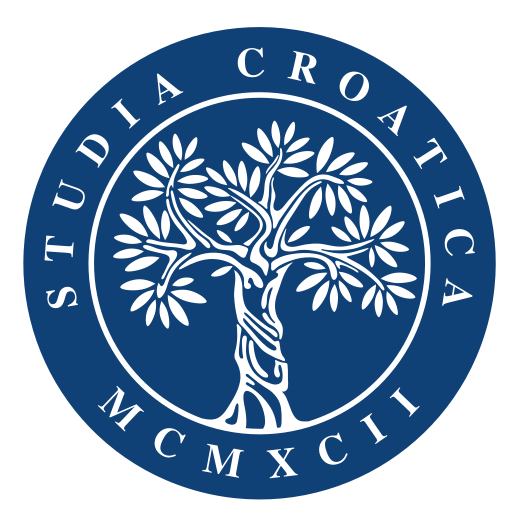 PPDMN 20. ciklusOpća pedagogijaProf. dr. sc. Neven HrvatićKONZULTACIJEPPDMN - ISPITNI ROKOVIOpća pedagogija / Kolokvij iz Opće pedagogijeOPĆA PEDAGOGIJALink za predavanje:meet.google.com/xno-tfzy-ehb 

Petak, 6. listopada 2023.
12-13 satiUvodno predstavljanje kolegija - Opća pedagogija (program, polaznici, studijske obveze)Predavanje13-15 satiOpća pedagogija i odgojPredavanje15:20-17:20 satiOpća pedagogija danas17:20-17:50 satiZajedničke/individualne konzultacije
17:50-19:25 satiPredavanjeOdgoj i suvremena školaSubota, 7. listopada 2023.9-11 satiPredavanjeNove kompetencije učitelja/nastavnika i cjeloživotno obrazovanje
11-13 satiPredavanjeUčenici s posebnim potrebama 1. (razvojni poremećaji, suradnja s roditeljima)14-16 satiPredavanjeUčenici s posebnim potrebama 2.  (poremećaji u ponašanju, daroviti učenici)16-16:25 satiZajedničke/individualne konzultacije (pripreme za panel-raspravu)Petak, 13. listopada 2023.
12-19 satiPanel-rasprava12-13:40 sati: Suvremena škola13:40-15:20 sati: Suradnja škole i obitelji15:40-17:20 sati: Učenici s posebnim potrebama u školi17:20-19 sati: Uloga učitelja/nastavnika u školi19-19:25Upute za kolokvij/ispitZavršetak nastave Literatura za ispit:
Gary, T. (2015), Kratak uvod u pedagogiju. Zagreb, Educa.Hrvatić, N. (2013.), Pedagogija i kultura, U: Hrvatić, N., Klapan, A. (ur.) Pedagogija i kultura: teorijsko-metodološka određenja pedagogijske znanosti, (str. 152-161) svezak 1., Zagreb, Hrvatsko pedagogijsko društvo.Hrvatić, N. (2013), Odgoj, kompetencije i solidarnost: sastavnice školskog kurikuluma, U: Mandarić, V.B., Razum, R. (ur.), Solidarnost i znanje kao odgojno-obrazovne vrjednote (str. 125-142), Zagreb, Glas Koncila.Hrvatić, N. (2018.), Pedagoška prevencija i resocijalizacija poremećaja u ponašanju. U. Hrvatić, N. (ur.), Pedagogija, obrazovanje i nastava (str. 22-31), Mostar, Fakultet prirodoslovno-matematičkih i odgojnih znanosti Sveučilišta u Mostaru.Hrvatić, N. (2021), Podzastupljene i ranjive skupine: potrebe i mogućnosti, U. Ćosić, N. (ur.), Međunarodna konferencija - Kultura različitosti: podzastupljene i ranjive skupine u muzejskom okruženju  (str. 89-100), Zagreb: Tiflološki muzej u Zagrebu.Mušanović, M., Lukaš, M. (2011), Osnove pedagogije, Rijeka, Hrvatsko futurološko društvo.Do srijede 11. listopada 2023. potrebno je poslati naslov panel-rasprave koju ste izabrali za aktivno sudjelovanje i sažetak Vašeg uvodnog izlaganja (1-2 stranice).Članke 2.,3.,4.,5 polaznici će dobiti na početku nastave u elektroničkoj formi, kao i prezentacije s predavanja.Način i sadržaj vrednovanja/ispita iz kolegija Opća pedagogija dogovoriti će se na početku i tijekom održavanja nastave.RASPORED PREDAVANJA: PPDMN 20. ciklusAkademska godina 2023.-2024.: 1. zimski/semestarRASPORED PREDAVANJA: PPDMN 20. ciklusAkademska godina 2023.-2024.: 1. zimski/semestarRASPORED PREDAVANJA: PPDMN 20. ciklusAkademska godina 2023.-2024.: 1. zimski/semestarIme i prezime nastavnika:Predmet:Prof. dr. sc. Neven HrvatićOpća pedagogija /  Kolokvij iz Opće pedagogije*  6. 10. 2023. petak       12-19:25 sati (FHS i na daljinu)  7. 10. 2023. subota       9-16:25 sati (FHS i na daljinu)13. 10.  2023. petak      12-19:25 sati (FHS i na daljinu)Ime i prezime nastavnikaKonzultacijeUredE-mail adresaProf. dr. sc. Neven HrvatićSrijeda 14-15 satii po dogovoru (na FHS-u i na daljinu)zgrada knjižnicenhrvatic@hrstud.hrProf. dr. sc. Neven HrvatićProf. dr. sc. Neven Hrvatić1. ispitni rok 17. listopada 2023.16-19 sati2. ispitni rok24. listopada 2023.16-18 sati3. ispitni rok31. listopada 2023.16-18 satii po dogovoru